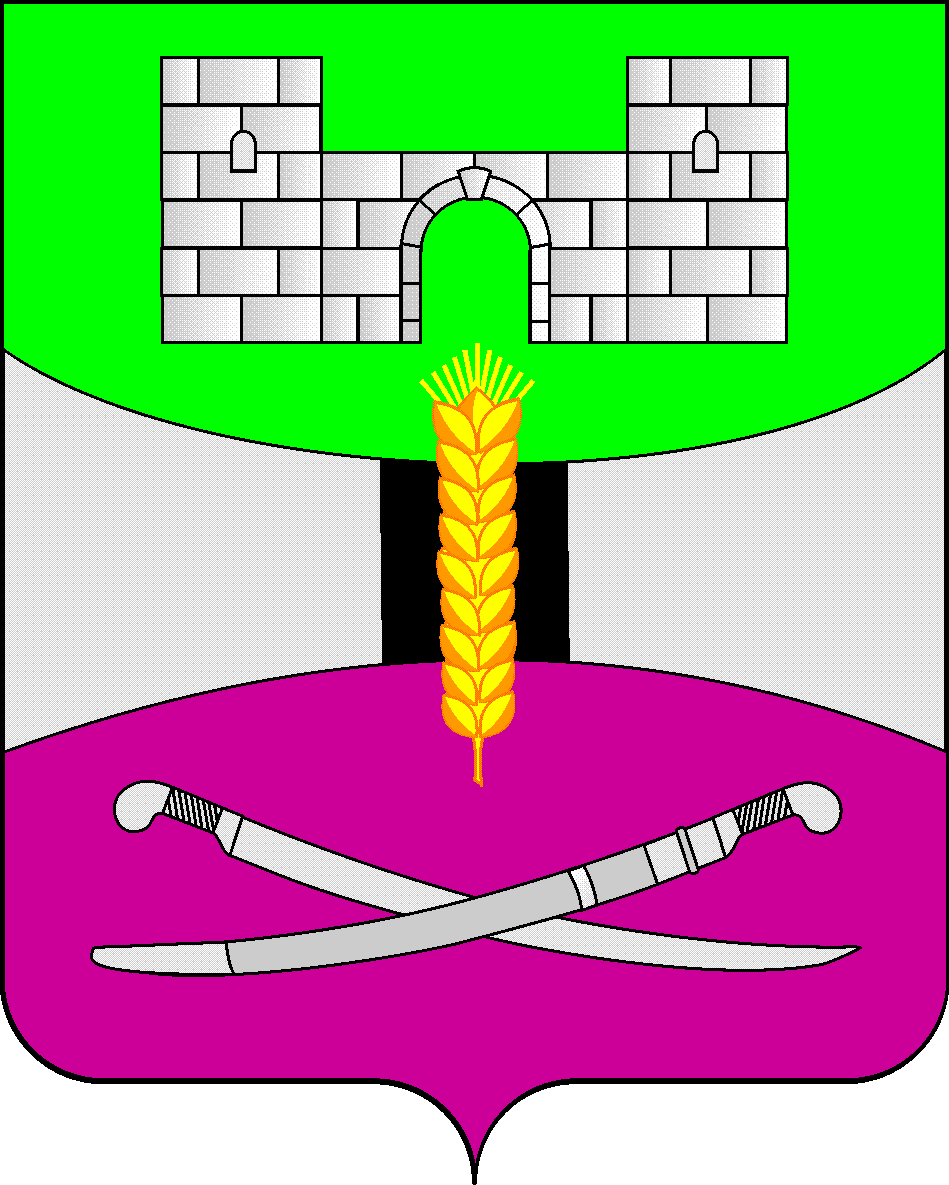 АДМИНИСТРАЦИЯ МУНИЦИПАЛЬНОГО ОБРАЗОВАНИЯЩЕРБИНОВСКИЙ РАЙОНПОСТАНОВЛЕНИЕот 13.10.2023                                                                                             № 937О внесении изменения в постановлениеадминистрации муниципального образованияЩербиновский район от 31 августа 2023 года № 719«Об отраслевой системе оплаты труда работников муниципальных образовательныхорганизаций муниципального образования Щербиновский район, реализующих образовательныепрограммы в области физической культуры и спорта»В соответствии с Трудовым кодексом Российской Федерации, во исполнение постановления главы администрации (губернатора) Краснодарского края от 22 марта 2016 года № 133 «О введении отраслевой системы оплаты труда работников государственных образовательных организаций Краснодарского края, реализующих образовательные программы в области физической культуры и спорта, а также государственных физкультурно-спортивных организаций Краснодарского края, функции и полномочия учредителя в отношении которых осуществляет министерство физической культуры и спорта Краснодарского края», Уставом муниципального образования Щербиновский район, постановлением администрации муниципального образования Щербиновский район      от 5 июня 2017 года № 325 «Об отраслевых системах оплаты труда работников муниципальных учреждений муниципального образования Щербиновский район», постановлением администрации муниципального образования Щербиновский район от 13 октября 2023 года № 933 «О повышении базовых окладов (базовых должностных окладов), базовых ставок заработной платы работников муниципальных учреждений муниципального образования Щербиновский район, перешедших на отраслевые системы оплаты труда», в целях совершенствования системы оплаты труда работников муниципальных образовательных учреждений муниципального образования Щербиновский район, реализующих образовательные программы в области физической культуры и спорта, обеспечивающей повышение уровня оплаты труда работников, и усиления их материальной заинтересованности в повышении эффективности труда,                    постановляю:1. Утвердить изменение, вносимое в постановление администрации муниципального образования Щербиновский район от 31 августа 2023 года          № 719 «Об отраслевой системе оплаты труда работников муниципальных образовательных организаций муниципального образования Щербиновский район, реализующих образовательные программы в области физической культуры и спорта» (прилагается).2. Финансирование расходов, связанных с реализацией настоящего постановления, осуществлять в пределах средств, предусмотренных в бюджете муниципального образования Щербиновский район, на соответствующий финансовый год.3. Отделу по взаимодействию с органами местного самоуправления администрации муниципального образования Щербиновский район (Терещенко) разместить настоящее постановление на официальном сайте администрации муниципального образования Щербиновский район.4. Отделу муниципальной службы, кадровой политики и делопроизводства администрации муниципального образования Щербиновский район       (Гусева) опубликовать настоящее постановление в периодическом печатном издании «Информационный бюллетень органов местного самоуправления муниципального образования Щербиновский район».5. Постановление вступает в силу на следующий день после его официального опубликования и распространяется на правоотношения возникшие        с 1 октября 2023 года.Исполняющий полномочия главымуниципального образованияЩербиновский район						         С.Ю. Дормидонтов ИЗМЕНЕНИЕ,вносимое в постановление администрации муниципального образования Щербиновский район от 31 августа 2023 года № 719«Об отраслевой системе оплаты труда работников муниципальных образовательныхорганизаций муниципального образования Щербиновский район, реализующих образовательныепрограммы в области физической культуры и спорта»В приложении к постановлению:приложение № 1 к Положению об отраслевой системе оплаты труда работников муниципальных образовательных организаций муниципального образования Щербиновский район, реализующих образовательные программы в области физической культуры и спорта, изложить в следующей редакции:БАЗОВЫЕ ОКЛАДЫ (БАЗОВЫЕ ДОЛЖНОСТНЫЕОКЛАДЫ), БАЗОВЫЕ СТАВКИ ЗАРАБОТНОЙ ПЛАТЫ И МИНИМАЛЬНЫЕПОВЫШАЮЩИЕ КОЭФФИЕНТЫк базовым окладам (базовым должностным окладам), базовымставкам заработной платы по профессиональнымквалификационным группам руководителей, специалистови служащих муниципальной организации												             ».Исполняющий обязанности начальника отдела по физической культуре и спорту администрации муниципального образования Щербиновский район                                                                          Д.А. Порядинаст-ца СтарощербиновскаяПРИЛОЖЕНИЕУТВЕРЖДЕНОпостановлением администрации муниципального образования Щербиновский районот 13.10.2023 № 937«ПРИЛОЖЕНИЕ № 1к Положениюоб отраслевой системе оплаты труда работников муниципальныхобразовательных организациймуниципального образованияЩербиновский район,реализующих образовательныепрограммы в области физической культуры и спортаКвалификационный уровеньДолжности, отнесенные к квалификационным группамМинимальный повышающий коэффициент123Базовый оклад (базовый должностной оклад), базовая ставка заработной платы – 8 324 рубляБазовый оклад (базовый должностной оклад), базовая ставка заработной платы – 8 324 рубляБазовый оклад (базовый должностной оклад), базовая ставка заработной платы – 8 324 рубля1 квалификационный уровеньинструктор по спорту 0,002 квалификационный уровеньинструктор-методист физкультурно-спортивных организаций0,042. Профессиональная квалификационная группа должностей педагогических работников2. Профессиональная квалификационная группа должностей педагогических работников2. Профессиональная квалификационная группа должностей педагогических работниковБазовый оклад (базовый должностной оклад), базовая ставка заработной платы – 8 472 рубляБазовый оклад (базовый должностной оклад), базовая ставка заработной платы – 8 472 рубляБазовый оклад (базовый должностной оклад), базовая ставка заработной платы – 8 472 рубля2 квалификационный уровеньинструктор-методист;тренер-преподаватель0,083 квалификационный уровеньстарший тренер-преподаватель, старший инструктор-методист0,09